INDICAÇÃO Nº 963/2019Indica ao Poder Executivo Municipal estudos para instalação de uma área de lazer e bem estar em área pública localizado entre as ruas Lorena, Sorocaba e Santos no bairro Planalto do Sol, neste município.Excelentíssimo Senhor Prefeito Municipal, Nos termos do Art. 108 do Regimento Interno desta Casa de Leis, dirijo-me a Vossa Excelência para sugerir que, por intermédio do Setor competente, sejam realizados estudos para instalação de uma área de lazer e bem estar em área localizado entre as ruas Lorena, Sorocaba e Santos no bairro Planalto do Sol, neste município.Justificativa:Em visita ao bairro vários munícipes reclamaram do abandono de uma área pública localizada entre as ruas Lorena, Sorocaba e Santos, no bairro Planalto do Sol. Solicitam a limpeza do local que acumula lixos e bichos de todos os tipos, também solicitaram a instalação de uma academia ao ar livre ou uma praça de lazer e bem estar como existem em outros bairros, afirmaram os moradores.Plenário “Dr. Tancredo Neves”, em 15 de março de 2019.Celso Ávila (PV)-vereador-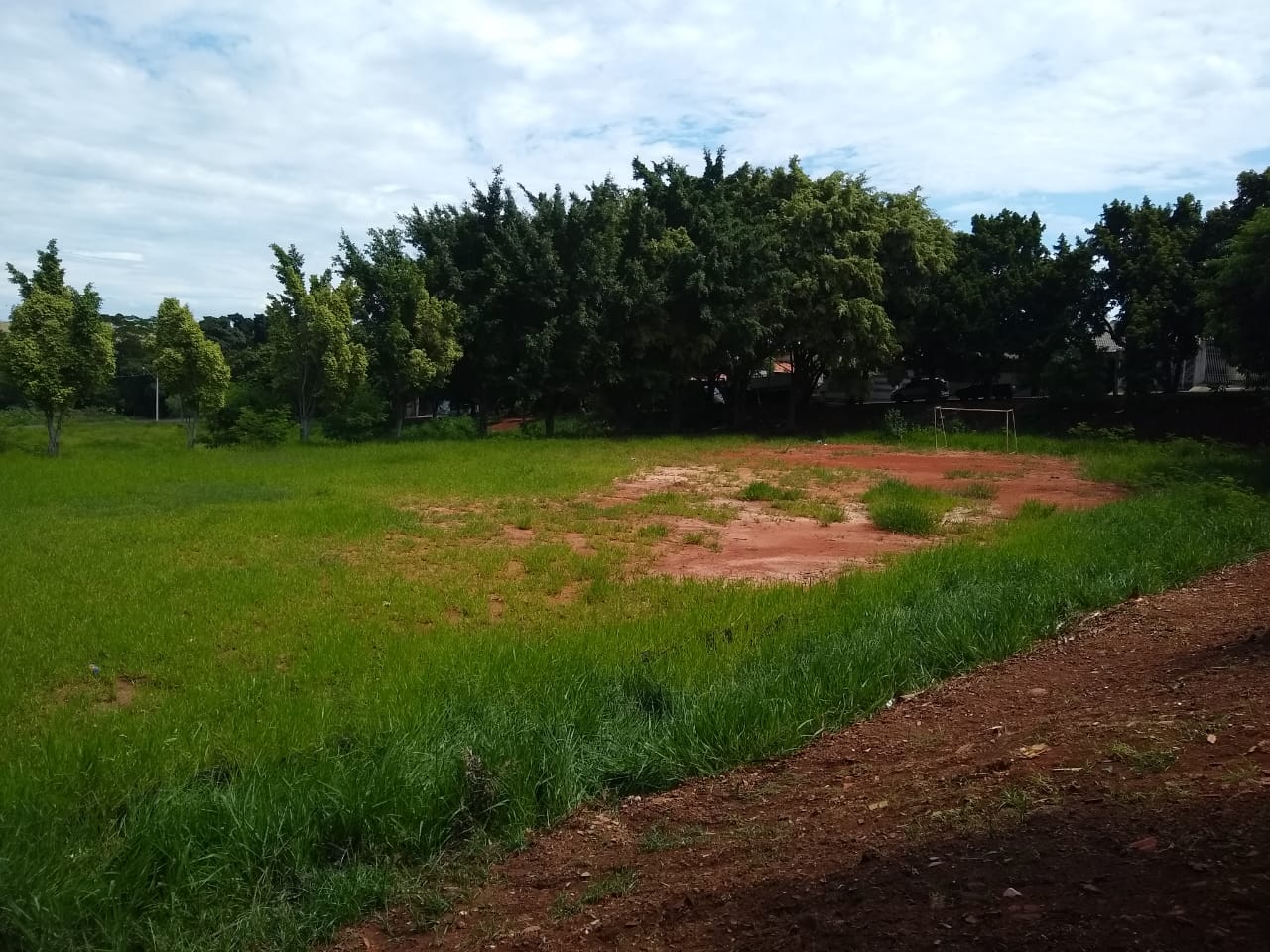 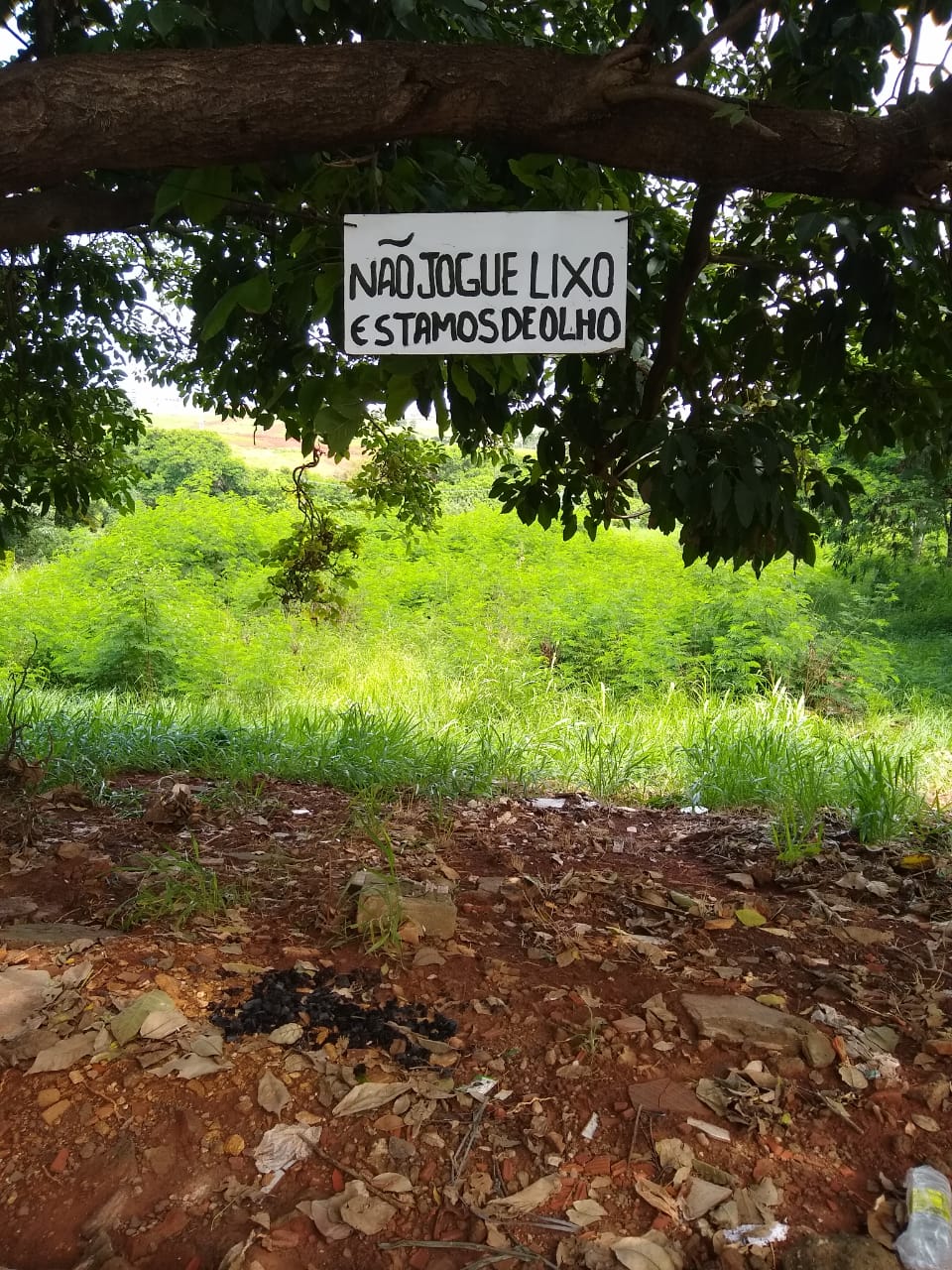 